Об усилении профилактических мерВо исполнение решения №1 Оперативного штаба Правительства Республики Саха (Якутия) по недопущения завоза и распространения коронавирусной инфекции Cоvid-19 протокола ПР-22П4 от 28 февраля 2020 г., и приказа Управления ФКиС ОА г. Якутска «Об усилении профилактических мер» от 05 марта 2020 г., №02-01/32,ПРИКАЗЫВАЮ: Заместителю директора по АХР (Николаев П.П.):усилить дезинфекционный режим согласно методическим рекомендациям Управления Роспотребнадзора РС(Я);обеспечить наличие средств индивидуальной защиты, проводить дополнительные инструктажи о мерах по профилактике коронавирусной инфекции;Медицинскому работнику (Нифонтова И.А.):2.1 проводить информационно-разъяснительную работу по профилактике коронавирусной инфекции всеми доступными средствами3.  Контроль исполнения настоящего приказа оставляю за собой.Директор                                        		п/п				                В.Г. Черов   С приказом ознакомлены: ______п/п_______ Николаев П.П.______п/п_______ Нифонтова И.А.Муниципальное бюджетное учреждение дополнительного образования «Детско-юношеская спортивная школа №1» городского округа «город Якутск»(МБУ ДО ДЮСШ № 1)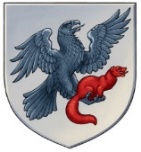 «Дьокуускай куорат» куораттааҕы уокуругун«1 нүɵмэрдээх оҕо спортивнай оскуолата»эбии үɵрэхтээhиҥҥэмуниципальнай бюджет тэрилтэтэ ул. Дзержинского 5, г. Якутск, 677000, тел/факс. (4112)34-14-62, тел. (4112)42-01-05, e-mail: dush1ykt@mail.ruул. Дзержинского 5, г. Якутск, 677000, тел/факс. (4112)34-14-62, тел. (4112)42-01-05, e-mail: dush1ykt@mail.ruул. Дзержинского 5, г. Якутск, 677000, тел/факс. (4112)34-14-62, тел. (4112)42-01-05, e-mail: dush1ykt@mail.ruПРИКАЗ«06» __марта_ 2020 г.                                                                                      №01-08/ 08                                                               ПРИКАЗ«06» __марта_ 2020 г.                                                                                      №01-08/ 08                                                               ПРИКАЗ«06» __марта_ 2020 г.                                                                                      №01-08/ 08                                                               